                                                                                                                                                     Weiz 10.11.2021Liebe Sportfreunde!Aufgrund der zahlreichen Anfragen bzgl. der neuen Verordnung möchte ich euch einen Überblick über die Änderungen zukommen lassen. Da die konsolidierte Fassung noch nicht verfügbar ist, kann es möglicherweise noch zu Abänderungen/Anpassungen kommen. Die aktuellen Richtlinien für den Sportbetrieb in den Weizer Sportstätten werde ich, nach Erhalt der konsolidierten Fassung, an euch aussenden. Die Änderungen im Überblick: ·  Sportstätten dürfen zur Sportausübung nur mehr mit 2G-Nachweis (geimpft, genesen) betreten werden·  Zusammenkünfte mit mehr als 25 Teilnehmern nur mehr mit 2G-Nachweis·  Für Kinder/Jugendliche bis 15 Jahre gilt der Ninja-Pass als 2G-Nachweis (vollständiger Ninja Pass ist von MO-SO gültig)·  Für Spitzensportler, Trainer und Betreuer gilt weiterhin der 3G-Nachweis Nachstehend findet ihr weitere Informationen:·  neue Verordnung (konsolidierte Fassung ist noch nicht verfügbar): https://www.ris.bka.gv.at/Dokumente/BgblAuth/BGBLA_2021_II_459/BGBLA_2021_II_459.html·  Aktualisierter FAQ - Sport Austria: 
https://www.sportaustria.at/de/schwerpunkte/mitgliederservice/informationen-zum-coronavirus/faq-coronakrise/Mit sportlichen Grüßen,Mag. Gernot Schoberer                                                               Mit freundlichen Grüssen                                                               Anton Nagl                                                                 ( BV-Weiz Schriftführer)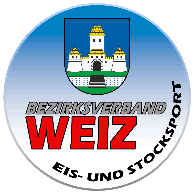 BEZIRKSVERBAND  WEIZEis- und Stocksport          Obm. Alfred Rumpf   Tel: +43 677 62109346                                   http://ulost.stocksport.cc